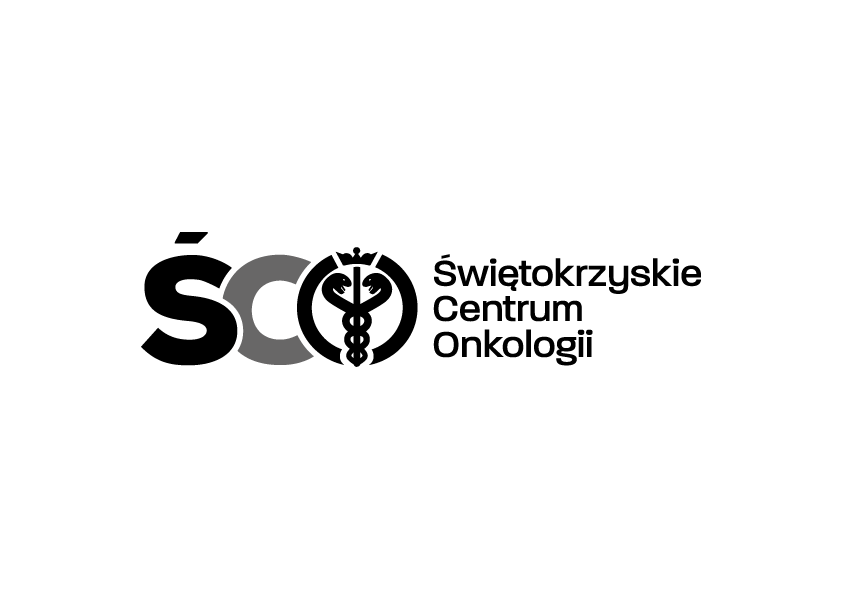 Adres: ul. Artwińskiego 3C, 25-734 Kielce  Sekcja Zamówień Publicznych tel.: (0-41) 36-74-474   fax.: (0-41) 36-74071/481 strona www: http://www.onkol.kielce.pl/ Email:zampubl@onkol.kielce.        	                                                     Kielce dn. 11.01.2018 r.	AZP 241-09/18SPECYFIKACJA ISTOTNYCH WARUNKÓW ZAMÓWIENIAZakup wraz z dostawą leków onkologicznych dla Apteki Szpitalnej Świętokrzyskiego Centrum Onkologii w Kielcach Tryb zamówienia: przetarg nieograniczony o wartości mniejszej niż kwoty określone w przepisach wydanych na podstawie art. 11 ust. 8 ustawy Prawo zamówień publicznychZatwierdzamZ-ca dyr. Ds. Finansowo- Administracyjnych  mgr Terasa CzerneckaNiniejsza Specyfikacja istotnych warunków zamówienia składa się z 29 kolejno ponumerowanych stron. 
Załączniki do specyfikacji stanowią jej integralną część.Świętokrzyskie Centrum Onkologii w Kielcach, 25-734 Kielce, ul. Artwińskiego 3, tel.41 36-74-474,  fax.  41  36-74-071 zaprasza do składania ofert w ramach postępowania o zamówienie publiczne, nr sprawy AZP 241/109/18 prowadzonego w trybie przetargu nieograniczonego, zgodnie z przepisami ustawy z dnia 29 stycznia 2004 roku Prawo zamówień publicznych (Dz. U. z 2017 r. poz. 1579, z późn. zm), poniżej 221 tys. euro.Ogłoszenie o przetargu opublikowane zostało w Biuletynie Zamówień Publicznych 504019-N-2018 z dnia 11.01.2018R.I. OPIS PRZEDMIOTU ZAMÓWIENIAZakup wraz z dostawą leków onkologicznych dla Apteki Szpitalnej Świętokrzyskiego Centrum Onkologii w Kielcach, stosownie do:Pakietu nr 1- TOXINUM  BOTULINICUMPakietu nr 2- ENZALUTAMIDEPakietu nr 3- BRENTUXIMABUM  VEDOTINUMPakietu nr 4- CETUXIMABUMSzczegółowy opis przedmiotu zamówienia wraz z określeniem asortymentu wchodzących w zakres przedmiotu poszczególnych części zamówienia znajduje się w Pakiecie nr 1- 4 stanowiącym Załącznik nr 1 II. TERMIN WYKONANIA ZAMÓWIENIATermin realizacji  zamówienia: 3 miesiące od daty podpisania umowyTermin realizacji jednostkowych zamówień:,,cito-czeka’’ 1 dzień roboczy.  Termin realizacji zamówień jednostkowych w ciągu 2 dni roboczych, zamówienia odbywać się będą faksem, sukcesywnie do potrzeb- realizacja dostaw w godz. od 7.00 do 14.00,  w piątki do godz. 12,30.                                       Miejsce realizacji zamówienia – Apteka Szpitalna Świętokrzyskiego Centrum  Onkologii  w Kielcach.Wykonawca dostarczy towar do Zamawiającego na swój koszt, ryzyko utraty i uszkodzenia.Zafakturowany asortyment powinien zostać oznaczony nr. Umowy.Dostawy wraz  z wniesieniem i rozładowaniem  towaru  odbywać  się będą do magazynu Apteki   Szpitalnej Zamawiającego. Odbioru towaru dokonywać będzie osoba upoważniona przez Kierownika Apteki Szpitalnej. Pracownik w chwili odbioru towaru zobowiązany będzie do zbadania, czy dostawa jest pod względem ilościowym i jakościowym zgodna z załączonymi dokumentami i umową. Zbadanie obejmuje  przeliczenie ilości opakowań  zbiorczych i ustalenie ich  stanu,  a w razie uszkodzenia opakowania zbiorczego sprawdzenie stanu jego zawartości. Towar dostarczany będzie do Zamawiającego zgodnie z warunkami określonymi w Rozporządzeniu  Ministra Zdrowia z dnia 26 lipca 2002r. w sprawie Procedur Dobrej Praktyki Dystrybucyjnej (Dz. U. z 2002 Nr 144 poz. 1216) /odpowiednia temperatura udokumentowana wskaźnikiem temperatury/. W przypadku wykonania zamówienia w części dotyczącej transportu przy użyciu podwykonawcy, Wykonawca odpowiada za działania, uchybienia i zaniedbania podwykonawcy tak, jak za własne działania, uchybienia i zaniedbania w tym za przestrzeganie przez podwykonawcę wymogu wyżej określonego.Zamawiający wymaga , by zaoferowany produkt leczniczy znajdował się na listach w aktualnym, na dzień otwarcia ofert, Obwieszczeniu Ministra Zdrowia w sprawie refundowanych leków,   środków spożywczych specjalnego przeznaczenia żywieniowego oraz wyrobów medycznych i jego cena nie była wyższa  niż obowiązujący limit finansowy, leków stosowanych w ramach programu lekowego / dotyczy Pakietu nr 1/.Zamawiający wymaga ,  by zaoferowany produkt leczniczy znajdował się na listach w aktualnym, na dzień otwarcia ofert, Obwieszczeniu Ministra Zdrowia w sprawie refundowanych leków,  środków spożywczych specjalnego przeznaczenia żywieniowego oraz wyrobów medycznych i jego cena nie była wyższa  niż obowiązujący limit finansowy, leków stosowanych w ramach programu lekowego/ dotyczy Pakietu nr 2/.Zamawiający wymaga ,by zaoferowany produkt leczniczy znajdował się na listach w aktualnym, na dzień otwarcia ofert, Obwieszczeniu Ministra Zdrowia w sprawie refundowanych leków,  środków spożywczych specjalnego przeznaczenia żywieniowego oraz wyrobów medycznych i jego cena nie była wyższa  niż obowiązujący limit finansowy leków stosowanych w ramach programu lekowego / dotyczy Pakietu nr 3/.Zamawiający wymaga by zaoferowany produkt leczniczy znajdował się na listach w aktualnym, na dzień otwarcia ofert, Obwieszczeniu Ministra Zdrowia w sprawie refundowanych leków,   środków spożywczych specjalnego przeznaczenia żywieniowego oraz wyrobów medycznych i jego cena nie była wyższa  niż obowiązujący limit finansowyw ramach programu lekowego / dotyczy Pakietu nr 4/.Kody dotyczące przedmiotu zamówienia określone we Wspólnym Słowniku Zamówień Publicznych (CPV): 33.60.00.00-6.III. WARUNKI UDZIAŁU W POSTĘPOWANIU ORAZ BRAKU PODSTAW WYKLUCZENIA.O udzielenie zamówienia mogą ubiegać się wykonawcy, którzy:nie podlegają wykluczeniu,spełniają warunki udziału w postępowaniu.Warunki udziału w postępowaniu.O udzielenie zamówienia mogą ubiegać się wykonawcy, którzy spełniają warunki udziału w postępowaniu:kompetencji lub uprawnień do prowadzenia określonej działalności zawodowej, o ile wynika to z odrębnych przepisów, -Wykonawca w celu spełnienia powyższego zobowiązany jest przedstawić dokument potwierdzający, że obrót asortymentem będącym  przedmiotem oferty jest  prowadzony w trybie i na zasadach przewidzianych w aktualnych i powszechnie obowiązujących przepisach prawnych - Koncesja, zezwolenie Głównego Inspektora FarmaceutycznegoWykonawcy mogą wspólnie ubiegać się o udzielenie zamówienia. Wykonawcy wspólnie ubiegający się o udzielenie zamówienia ustanawiają pełnomocnika do prezentowania ich w postępowaniu o udzielenie zamówienia albo reprezentowania w postępowaniu i zawarcia umowy w sprawie zamówienia publicznego.3.2  Przepisy dotyczące wykonawcy stosuje się odpowiednio do wykonawców wspólnie ubiegających się o udzielenie zamówienia.3.3  Jeżeli oferta wykonawców wspólnie ubiegających się o udzielenie zamówienia zostanie wybrana, zamawiający będzie żądać przed zawarciem umowy w sprawie zamówienia publicznego, umowy regulującej współpracę tych wykonawców.IV.WYKAZ OŚWIADCZEŃ LUB DOKUMENTÓW POTWIERDZAJĄCYCH BRAK PODSTAW WYKLUCZENIA / NA WEZWANIE ZAMAWIAJĄCEGO/.1.W celu potwierdzenia spełniania warunku dotyczącego kompetencji lub uprawnień do prowadzenia określonej działalności zawodowej, o ile wynika to z odrębnych przepisów, o którym mowa w pkt 2.1. lit. a SIWZ, zamawiający żąda od wykonawcy:1.1. Dokument potwierdzający, że obrót asortymentem będącymi przedmiotem oferty jest              prowadzony w trybie i na zasadach przewidzianych w aktualnych i powszechnie  
             obowiązujących przepisach prawnych- Koncesja, zezwolenie Głównego   
             Inspektora Farmaceutycznego2.W celu potwierdzenia braku podstaw wykluczenia wykonawcy z udziału w postępowaniu zamawiający żąda następujących dokumentów:2.1.Odpisu z właściwego rejestru lub z centralnej ewidencji i informacji o działalności gospodarczej, jeżeli odrębne przepisy wymagają wpisu do rejestru lub ewidencji, w celu potwierdzenia braku podstaw wykluczenia na podstawie art. 24 ust. 5 pkt 1 ustawy;2.2 Oświadczenia wykonawcy o przynależności albo braku przynależności do tej samej grupy kapitałowej; w przypadku przynależności do tej samej grupy kapitałowej wykonawca może złożyć wraz z oświadczeniem dokumenty bądź informacje potwierdzające, że powiązania z innym wykonawcą nie prowadzą do zakłócenia konkurencji w postępowaniu.Zgodnie z art. 24 ust. 11 Pzp wykonawca, w terminie 3 dni od zamieszczenia na stronie internetowej informacji dotyczących kwoty, jaką zamierza przeznaczyć na sfinansowanie zamówienia, firm oraz adresów wykonawców, którzy złożyli oferty w terminie i ceny, przekazuje zamawiającemu (bez wezwania) oświadczenie o przynależności lub braku przynależności do tej samej grupy kapitałowej, o której mowa w art. 24 ust. 1 pkt 23 Pzp. Wraz ze złożeniem oświadczenia, wykonawca może przedstawić dowody, że powiązania z innym wykonawcą nie prowadzą do zakłócenia konkurencji w postępowaniu o udzielenie zamówienia. Wzór oświadczenia o przynależności lub braku przynależności do tej samej grupy kapitałowej, o której mowa w art. 24 ust. 1 pkt 23 Pzp stanowi Załącznik nr 3 do SIWZ.WYKAZ OŚWIADCZEŃ LUB DOKUMENTÓW POTWIERDZAJĄCYCH SPEŁNIANIE PRZEZ OFEROWANE DOSTAWY, USŁUGI LUB ROBOTY BUDOWLANE WYMAGAŃ OKREŚLONYCH PRZEZ ZAMAWIAJĄCEGO/ NA WEZWANIE ZAMAWIAJĄCEGO/.1.Aktualna na dzień otwarcia ofert Karta Charakterystyki Produktu Leczniczego,                zawierająca potwierdzoną datę jej zatwierdzenia lub częściowej zmiany tekstu/w formie elektronicznej/ – dotyczy:  Pakietów 1,2,3,4.2. Aktualne  oświadczenie  producenta dotyczącego masy substancji leczniczej oraz łącznejMasy substancji wypełniających dla preparatów   w formie substancji suchych/w formieelektronicznej/   – dotyczy: Pakietu nr 3.3.Aktualne  oświadczenie  producenta dotyczącego gęstości substancji leczniczych dla preparatów w formie płynnej /w formie elektronicznej/– dotyczy: Pakietu nr 4.VI.POZOSTAŁE DOKUMENTY, KTÓRE NALEŻY DOŁĄCZYĆ DO OFERTY PRZETARGOWEJ (TJ. DO DATY SKŁADANIA OFERT):Druk Oferta.Formularz asortymentowo- cenowy oferty - załącznik nr 1 do SIWZ. Oświadczenie wstępnie potwierdzające, że wykonawca nie podlega wykluczeniu z postępowania.  Wzór oświadczenia stanowi Załącznik nr 2 do SIWZ. Ewentualne pełnomocnictwo, określające zakres umocowania podpisane przez osoby uprawnione do reprezentacji Wykonawcy.VII. ZASADY SKŁADANIA OŚWIADCZEŃ I DOKUMENTÓW ORAZ WYBORU OFERTY.1. W przypadku wspólnego ubiegania się o zamówienie przez wykonawców, oświadczenie składa każdy z wykonawców wspólnie ubiegających się o zamówienie. Dokumenty te potwierdzają spełnianie warunków udziału w postępowaniu oraz brak podstaw wykluczenia w zakresie, w którym każdy z wykonawców wykazuje spełnianie warunków udziału w postępowaniu oraz brak podstaw wykluczenia. 2. Wykonawca nie jest obowiązany do złożenia oświadczeń lub dokumentów potwierdzających spełnianie warunków udziału w postępowaniu i brak podstaw wykluczenia z postępowania, jeżeli zamawiający posiada oświadczenia lub dokumenty dotyczące tego wykonawcy lub może je uzyskać za pomocą bezpłatnych i ogólnodostępnych baz danych, w szczególności rejestrów publicznych w rozumieniu ustawy z dnia 17 lutego 2005 r. o informatyzacji działalności podmiotów realizujących zadania publiczne (Dz. U. z 2014 r. poz. 1114 oraz z 2016 r. poz. 352). 3. Zgodnie z art. 24aa ust. 1 Pzp zamawiający przed udzieleniem zamówienia, wzywa wykonawcę, którego oferta została najwyżej oceniona, do złożenia w wyznaczonym, nie krótszym niż 5 dni, terminie aktualnych na dzień złożenia oświadczeń i dokumentów potwierdzających spełnianie warunków udziału w postępowaniu, spełnianie przez oferowane dostawy wymagań określonych przez zamawiającego oraz brak podstaw wykluczenia. 4. Na podstawie art. 26 ust. 6. Ustawy UZP Wykonawca nie jest obowiązany do złożenia oświadczeń lub dokumentów potwierdzających okoliczności, o których mowa w art. 25 ust. 1 pkt 1 i 3, jeżeli zamawiający posiada oświadczenia lub dokumenty dotyczące tego wykonawcy lub może je uzyskać za pomocą bezpłatnych i ogólnodostępnych baz danych, w szczególności rejestrów publicznych w rozumieniu ustawy z dnia 17 lutego 2005 r. o informatyzacji działalności podmiotów realizujących zadania publiczne (Dz. U. z 2014 r. poz. 1114 oraz z 2016 r. poz. 352).5. Zgodnie z Rozporządzeniem Ministra Rozwoju z dnia 26 lipca 2016r w sprawie rodzajów dokumentów, jakich może żądać zamawiający od wykonawcy w postępowaniu o udzielenie zamówienia, w przypadku wskazania przez wykonawcę oświadczeń lub dokumentów, o których mowa w § 2, § 5 i § 7, które znajdują się w posiadaniu zamawiającego, w szczególności oświadczeń lub dokumentów przechowywanych przez zamawiającego zgodnie z art. 97 ust. 1 ustawy, zamawiający w celu potwierdzenia okoliczności, o których mowa w art. 25 ust. 1 pkt 1 i 3 ustawy, korzysta z posiadanych oświadczeń lub dokumentów, o ile są one aktualne - na potwierdzenie powyższego Wykonawca składa oświadczenie - zał. Nr 5 do SIWZ.6. Jeżeli oświadczenia lub inne złożone przez wykonawcę dokumenty będą budzić wątpliwości zamawiającego, może on zwrócić się bezpośrednio o dodatkowe informacje lub dokumenty w tym zakresie. 7. W przypadku wskazania przez wykonawcę dostępności oświadczeń lub dokumentów, o których mowa w § 5 (tj. składanych w celu potwierdzenia braku podstaw wykluczenia wykonawcy z udziału w postępowaniu) i § 7 (składanych w celu potwierdzenia braku podstaw wykluczenia wykonawcy z udziału w postępowaniu przez wykonawcę mającego siedzibę lub miejsce zamieszkania poza terytorium Rzeczypospolitej Polskiej, o których mowa w SIWZ) rozporządzenia Ministra Rozwoju z dnia 26 lipca 2016 r. w sprawie rodzajów dokumentów, jakich może żądać zamawiający od wykonawcy, okresu ich ważności oraz form, w jakich dokumenty te mogą być składane (Dz. U. z 2016 r. poz. 1126) - dalej zwanego „rozporządzeniem Ministra Rozwoju z dnia 26 lipca 2016 r.”, w formie elektronicznej pod określonymi adresami internetowymi ogólnodostępnych i bezpłatnych baz danych, zamawiający pobiera samodzielnie z tych baz danych wskazane przez wykonawcę oświadczenia lub dokumenty. 8. W przypadku wskazania przez wykonawcę oświadczeń lub dokumentów, składanych w celu potwierdzenia braku podstaw wykluczenia wykonawcy z udziału w postępowaniu i składanych w celu potwierdzenia braku podstaw wykluczenia wykonawcy z udziału w postępowaniu przez wykonawcę mającego siedzibę lub miejsce zamieszkania poza terytorium Rzeczypospolitej Polskiej, o których mowa w SIWZ rozporządzenia Ministra Rozwoju z dnia 26 lipca 2016 r., które znajdują się w posiadaniu zamawiającego, w szczególności oświadczeń lub dokumentów przechowywanych przez zamawiającego zgodnie z art. 97 ust. 1 Pzp, zamawiający w celu potwierdzenia okoliczności, o których mowa w art. 25 ust. 1 pkt 1 i 3 Pzp, korzysta z posiadanych oświadczeń lub dokumentów, o ile są one aktualne. 9. W przypadku, o którym mowa w ppkt 6 SIWZ zamawiający może żądać od wykonawcy przedstawienia tłumaczenia na język polski wskazanych przez wykonawcę i pobranych samodzielnie przez zamawiającego dokumentów. 10. Oświadczenia, o których mowa w rozporządzeniu Ministra Rozwoju z dnia 26 lipca 2016 r. dotyczące wykonawcy składane są w oryginale. 11. Dokumenty, o których mowa w rozporządzeniu rozporządzenia Ministra Rozwoju z dnia 26 lipca 2016 r., inne niż oświadczenia, o których mowa w SIWZ, składane są w oryginale lub kopii poświadczonej za zgodność z oryginałem. 12. Poświadczenia za zgodność z oryginałem dokonuje odpowiednio wykonawca, wykonawcy wspólnie ubiegający się o udzielenie zamówienia publicznego, w zakresie dokumentów, które każdego z nich dotyczą. 13. Poświadczenie za zgodność z oryginałem następuje w formie pisemnej. 14. Zamawiający może żądać przedstawienia oryginału lub notarialnie poświadczonej kopii dokumentów, o których mowa w rozporządzeniu Ministra Rozwoju z dnia 26 lipca 2016 r., innych niż oświadczenia, wyłącznie wtedy, gdy złożona kopia dokumentu jest nieczytelna lub budzi wątpliwości co do jej prawdziwości. 15. Dokumenty sporządzone w języku obcym są składane wraz z tłumaczeniem na język polski. 16. Jeżeli wykonawca nie złoży wymaganych pełnomocnictw albo złoży wadliwe pełnomocnictwa, zamawiający wzywa do ich złożenia w terminie przez siebie wskazanym, chyba że mimo ich złożenia oferta wykonawcy podlega odrzuceniu albo konieczne byłoby unieważnienie postępowania. 17. Zamawiający wzywa także, w wyznaczonym przez siebie terminie, do złożenia wyjaśnień dotyczących oświadczeń lub dokumentów, o których mowa w art. 25 ust. 1 Pzp. 18. Jeżeli jest to niezbędne do zapewnienia odpowiedniego przebiegu postępowania o udzielenie zamówienia, zamawiający może na każdym etapie postępowania wezwać wykonawców do złożenia wszystkich lub niektórych oświadczeń lub dokumentów potwierdzających, że nie podlegają wykluczeniu, spełniają warunki udziału w postępowaniu, a jeżeli zachodzą uzasadnione podstawy do uznania, że złożone uprzednio oświadczenia lub dokumenty nie są już aktualne, do złożenia aktualnych oświadczeń lub dokumentów. 19.Dokumenty podmiotów zagranicznych: Jeżeli wykonawca ma siedzibę lub miejsce zamieszkania poza terytorium Rzeczypospolitej Polskiej, zamiast dokumentów, o których mowa w § 5 Rozporządzenia Ministra Rozwoju z dnia 26 lipca 2016 r. w sprawie rodzajów dokumentów, jakich może żądać zamawiający od wykonawców w postępowaniu o udzielenie zamówienia, składa dokument lub dokumenty wystawione w kraju w którym wykonawca ma siedzibę lub miejsce zamieszkania, potwierdzające odpowiednio, że nie otwarto jego likwidacji ani nie ogłoszono upadłości. Jeżeli w kraju, w którym wykonawca ma siedzibę lub miejsce zamieszkania lub miejsce zamieszkania ma osoba, której dokument dotyczy, nie wydaje się dokumentów, o których mowa powyżej, zastępuje się je dokumentem zawierającym odpowiednio oświadczenie wykonawcy, ze wskazaniem osoby albo osób uprawnionych do jego reprezentacji, lub oświadczenie osoby, której dokument miał dotyczyć, złożone przed notariuszem lub przed organem sądowym, administracyjnym albo organem samorządu zawodowego lub gospodarczego właściwym ze względu na siedzibę lub miejsce zamieszkania wykonawcy lub miejsce zamieszkania tej osoby. 20.Zamawiający: - nie zamierza zawrzeć umowy ramowej.-  nie zamierza ustanowić dynamicznego systemu zakupów.- Zamawiający nie przewiduje wyboru oferty najkorzystniejszej z zastosowaniem aukcji elektronicznej.- Zamawiający nie dopuszcza składania ofert częściowych na poszczególne pozycje w obrębie Pakietu nr 1-4- Zamawiający  dopuszcza  składania ofert częściowych na poszczególne Pakiety nr 1-4- Zamawiający dopuszcza możliwość złożenia ofert równoważnych (oferowany przedmiot zamówienia nie gorszy niż ten określony w SIWZ), jeżeli z opisu przedmiotu zamówienia mogłoby wynikać, iż przedmiot zamówienia określony został poprzez wskazanie znaku towarowego, pochodzenia lub patentu. W ofercie należy podać swoje odpowiedniki i zamieścić opis dotyczący właściwości odpowiedników. Brak: wskazania proponowanych odpowiedników i opisu dotyczącego właściwości zastosowanych odpowiedników stanowi podstawę do odrzucenia oferty – art. 89 ust. 1 pkt. 2 ustawy Prawo zamówień publicznych.- Zamawiający nie przewiduje udzielenia zamówień, o których mowa w art. 67 ust. 1 pkt 6 ustawy.- Zamawiający nie dopuszcza składania ofert  wariantowych, oferty takie nie będą brane pod uwagę.21. Złożenie oferty jest równoznaczne z przyjęciem warunków  przetargowych.22. Zamawiający dokona oceny ofert z zastosowaniem art. 24aa ustawy Prawo zamówień publicznych.VIII. SPOSÓB POROZUMIEWANIA SIĘ ZAMAWIAJĄCEGO Z WYKONAWCAMI ORAZ PRZEKAZYWANIA OŚWIADCZEŃ I WNIOSKÓW W TRAKCIE POSTĘPOWANIA.W niniejszym postępowaniu oświadczenia, wnioski, zawiadomienia, dokumenty oraz informacje Wykonawcy przekazują za pośrednictwem faksu ( Nr 41/36-74-071). Zamawiający przekazuje informacje za pośrednictwem faksu z zastrzeżeniem pkt. 2. Zawsze dopuszczalna jest forma pisemna. Forma pisemna zastrzeżona jest dla składania oferty wraz z załącznikami, w tym oświadczeń i dokumentów potwierdzających spełnianie warunków udziału w postępowaniu oraz pełnomocnictw. W przypadku braku potwierdzenia otrzymania wiadomości przez Wykonawcę, Zamawiający domniema, iż pismo wysłane przez Zamawiającego na numer faksu lub na pocztę elektroniczną zostało mu doręczone w sposób, który umożliwił Wykonawcy zapoznanie się z treścią pisma. IX. OSOBY UPOWAŻNIONE DO KONTAKTÓW Z WYKONAWCAMI.Pracownikiem uprawnionym do udzielania informacji Wykonawcom  merytorycznie  jest: Anita Pyk - Tel. 36 74 672Pracownikiem uprawnionym do udzielania informacji Wykonawcom proceduralnie jest:Izabela Armata  41/36-74-474, fax. 41/36-74-071.Zamawiający prosi o przekazywanie pytań za pomocą faxu Nr 41/36-74-071 – obowiązkowo oraz dodatkowo drogą elektroniczną (na adres izamo@onkol.kielce.pl) w formie edytowalnej, gdyż skróci to czas udzielania wyjaśnień.X.  OPIS SPOSOBU UDZIELANIA WYJAŚNIEŃ TREŚCI SIWZ1.Wykonawca może zwrócić się do Zamawiającego o wyjaśnienie treści specyfikacji istotnych warunków zamówienia. Zamawiający jest obowiązany udzielić wyjaśnień niezwłocznie, jednak nie później niż  na 2 dni przed upływem terminu składania ofert –pod warunkiem, że wniosek o wyjaśnienie treści specyfikacji istotnych warunków zamówienia wpłynął do zamawiającego nie później niż do końca dnia, w którym upływa połowa wyznaczonego terminu składania ofert.1a. Jeżeli wniosek o wyjaśnienie treści specyfikacji istotnych warunków zamówienia wpłynął po upływie terminu składania wniosku, o którym mowa w pkt. 1. lub dotyczy udzielonych wyjaśnień, Zamawiający może udzielić wyjaśnień albo pozostawić wniosek bez rozpoznania.1b. Przedłużenie terminu składania ofert nie wpływa na bieg terminu składania wniosku, o którym mowa w ust . 1.Treść zapytań -wraz z wyjaśnieniami- Zamawiający przekazuje Wykonawcom, którym przekazał specyfikację istotnych warunków zamówienia, bez ujawniania źródła zapytania oraz zamieszcza na własnej stronie internetowej.W uzasadnionych przypadkach zamawiający może przed upływem terminu składania ofert zmienić treść SIWZ. Dokonana zmianę SIWZ Zamawiający przekazuje niezwłocznie wszystkim Wykonawcom, którym przekazano SIWZ, zamieszcza ją także na stronie internetowej.Jeżeli w wyniku zmiany treści SIWZ nieprowadzącej do zmiany treści ogłoszenia   o zamówieniu jest niezbędny dodatkowy czas na wprowadzenie zmian w ofertach, Zamawiający przedłuża termin składania ofert i informuje o tym Wykonawców, którym przekazano SIWZ oraz zamieszcza informację na stronie internetowej, jeżeli SIWZ jest udostępniona na tej stronie. 2.Zamawiający nie przewiduje zwołania zebrania wszystkich wykonawców w celu wyjaśnienia treści SIWZ.XI. ZAMAWIAJĄCY ODRZUCI OFERTĘ, jeżeli:jest, niezgodna z ustawą, jej treść nie odpowiada treści SIWZ, z zastrzeżeniem omyłki polegającej na niezgodności oferty ze SIWZ , niepowodujące istotnych zmian w treści oferty,jej złożenie stanowi czyn nieuczciwej konkurencji w rozumieniu przepisów o zwalczaniu nieuczciwej konkurencji,zawiera rażąco niską cenę lub koszt w stosunku do przedmiotu zamówienia, została złożona przez Wykonawcę wykluczonego z udziału w postępowaniu o zamówienie publiczne,zawiera błędy w obliczeniu ceny lub kosztu,Wykonawca w terminie 3 dni od dnia doręczenia zawiadomienia nie zgodził się na poprawienie omyłki, polegającej na niezgodności oferty ze SIWZ, niepowodującej istotnych zmian w treści oferty,  Wykonawca nie wyrazi zgody, o której mowa w art. 85 ust.2, na przedłużenie terminu związania ofertą,Jej przyjęcie naruszałoby bezpieczeństwo publiczne lub istotny interes bezpieczeństwa państwa, a tego bezpieczeństwa lub interesu nie można zagwarantować w inny sposób, jest nieważna na podstawie odrębnych przepisów.XII. OPIS SPOSOBU PRZYGOTOWYWANIA OFERT:Ofertę sporządza się w języku polskim z zachowaniem formy pisemnej pod rygorem nieważności. Ofertę asortymentowo-cenową  należy  sporządzić w formie określonej
w załączniku nr 1 do SIWZ.Każdy wykonawca może złożyć tylko jedną ofertę na to samo zadanie. Oferty wykonawcy, który przedłoży więcej niż jedną ofertę będą odrzucone.Do oferty winny być dołączone wszystkie dokumenty wymagane od wykonawcy.Wszystkie oświadczenia i dokumenty, o których mowa w specyfikacji, muszą być podpisane przez osoby upoważnione do reprezentowania wykonawcy. Dokumenty dostarczone w formie kserokopii powinny być poświadczone „za zgodność z oryginałem” przez osoby upoważnione do reprezentowania wykonawcy na wszystkich stronach oferty. W przypadku gdyby kserokopie dokumentów były nieczytelne, wówczas winny być potwierdzone urzędowo przez organ, który je wydał.Upoważnienie do podpisania oferty powinno być dołączone do oferty, o ile nie wynika z innych dokumentów załączonych przez wykonawców, lub z ustawy.W przypadku, gdy oferta zawierać będzie informacje stanowiące tajemnice przedsiębiorstwa wykonawcy w rozumieniu przepisów o zwalczaniu nieuczciwej konkurencji, a wykonawca zastrzega w odniesieniu do tych informacji, że nie mogą być one udostępniane innym uczestnikom postępowania, informacje te powinien zamieścić wykonawca w dodatkowej zamkniętej kopercie z napisem „zastrzeżone”.Wykonawca ponosi wszelkie koszty związane z przygotowaniem i złożeniem     oferty.XIII. WARUNKI ZABEZPIECZENIA PRZETARGU.Zamawiający nie wymaga wniesienia wadium oraz zabezpieczenia należytego wykonania umowy. XIV. MIEJSCE I TERMIN SKŁADANIA OFERTOfertę należy złożyć w Sekretariacie siedziby Zamawiającego – Budynek Administracyjny (pokój nr 212), lub przesłać pocztą na adres:ŚWIĘTOKRZYSKIE CENTRUM ONKOLOGIIUL. ARTWIŃSKIEGO 3 C p.212/ Budynek Administracyjny/25 -734 KIELCEdo dni 19.01.2018 r. do godziny 10.00 Wykonawca powinien umieścić ofertę w dwóch zamkniętych kopertach. Koperty mają być adresowana według poniższego wzoru: „OFERTA PRZETARGOWA – AZP 241-09/18 Zakup wraz z dostawą leków onkologicznych  dla Apteki Szpitalnej Świętokrzyskiego Centrum Onkologii w Kielcach” Nie otwierać przed dn. 19.01.2018r. godz. 10:30.”.poza powyższym oznakowaniem musi znajdować się dokładna nazwa i adres Wykonawcy. Data i godzina dostarczenia oferty do Zamawiającego będą odnotowane na kopercie zewnętrznej jako oficjalny termin złożenia oferty. Oferty złożone po terminie zostaną zwrócone zgodnie z art. 84 ust. 2 ustawy.Wykonawca będzie związany ofertą przez okres 30 dni. Bieg terminu rozpoczyna się wraz z upływem terminu składania ofert. XV. MIEJSCE I TERMIN OTWARCIA OFERT.Otwarcie ofert jest jawne, nastąpi dnia 19.01.2018r. o godzinie 10.30 w siedzibie Zamawiającego przy ulicy Artwińskiego 3C/ Budynek Administracyjny w sali Konferencyjnej (pok. 204).Zamawiający po otwarciu ofert w obecności Wykonawców przekaże uczestnikom postępowania przetargowego informacje, określone w art. 86 ust. 4 ustawy dotyczące:nazwy Wykonawcy, adres,ceny oferty, terminu realizacji zamówienia,warunków płatności.Bezpośrednio przed otwarciem ofert Zamawiający podaje kwotę, jaką zamierza przeznaczyć na sfinansowanie zamówienia.Wykonawcy  mogą uczestniczyć w publicznej sesji otwarcia ofert. Zamawiający niezwłocznie ( do następnego dnia do godz. 13 po otwarciu ofert) zamieści na stronie internetowej informacje, określone w art. 86 ust 5 ustawy dotyczące:kwoty, jaką zamierza przeznaczyć na sfinansowanie zamówienia,firm oraz adresów wykonawców, którzy złożyli oferty w terminie,ceny, terminu wykonania zamówienia, okresu gwarancji i warunków płatności zawartych w ofertach.Protokół, wraz z załącznikami jest jawny. Załączniki do protokołu udostępnia się po dokonaniu wyboru najkorzystniejszej oferty lub unieważnieniu postępowania , z tym że oferty są jawne od chwili ich otwarcia. Nie ujawnia się informacji stanowiących tajemnicę przedsiębiorstwa w rozumieniu przepisów o zwalczaniu nieuczciwej konkurencji, jeżeli wykonawca, nie później niż w terminie składania ofert, zastrzegł, że nie mogą one być udostępniane oraz wykazał iż zastrzeżone informacje stanowią tajemnicę przedsiębiorstwa.Po stronie Wykonawcy istnieje konieczność wykazania prawidłowości zastrzeżenia tajemnicy przedsiębiorstwa.  Brak uzasadnienia będzie powodował automatyczną jawność zastrzeżonej informacji. XV. KRYTERIA OCENY OFERTPrzy wyborze ofert Zamawiający będzie się kierował następującymi kryteriami:Rozliczenia pomiędzy zamawiającym, a  wykonawcą będą dokonywane w PLN.Oferta cenowa winna być sporządzona na lub w oparciu o załączone formularze. Cena musi być podana z dokładnością  do dwóch miejsc po przecinku.Prawidłowe ustalenie podatku VAT należy do obowiązku Wykonawcy, zgodnie z przepisami ustawy o podatku od towaru i usług oraz podatku akcyzowym.Zastosowanie przez wykonawcę stawki podatku VAT niezgodnej z obowiązującymi przepisami spowoduje odrzucenie oferty. Zmiana podatku VAT następuje z mocy prawa.Cena podana w ofercie powinna zawierać wszelkiego rodzaju opłaty, jeżeli występują.Jeżeli złożono ofertę, której wybór prowadziłby do powstania obowiązku podatkowego zamawiającego zgodnie z przepisami o podatku od towarów i usług w zakresie dotyczącym wewnątrzwspólnotowego nabycia towarów, zamawiający w celu oceny takiej oferty dolicza do przedstawionej w niej ceny podatek od towarów i usług, który miałby obowiązek wpłacić zgodnie z obowiązującymi przepisami.Oferowana cena - to cena brutto oferty, będzie traktowana jako ostateczna do zapłaty przez Zamawiającego.  Jeżeli zaistnieje rozbieżność pomiędzy zaoferowaną ceną wyrażoną pisemnie, a ceną wyrażoną cyframi, Zamawiający uzna za prawidłową cenę, wynikającą z działań matematycznych. Termin płatności : do 30 dni od daty wystawienia faktury.Oceny ofert w zakresie przedstawionych powyżej kryteriów zostaną dokonane według następujących zasad: cena  zostanie obliczona wg. formuły:                         najniższa wartość podana w ofertach     wartości podane w ofertach                         X WAGA 100  %Uzyskana z wyliczenia ilość punktów zostanie ostatecznie wyliczona z dokładnością do drugiego miejsca po przecinku w zachowaniem następującej zasady: jeżeli parametr miejsca tysięcznego jest poniżej 5, to parametr setny zaokrągla się w dół, jeżeli parametr miejsca tysięcznego jest 5 i powyżej, to parametr setny zaokrągla się w górę.W toku badania i oceny ofert Zamawiający może żądać od Wykonawców wyjaśnień dotyczących:oświadczeń i  dokumentów,treści złożonych ofert. Jeżeli zaoferowana  cena lub koszt lub ich istotne części składowe, wydają się rażąco niskie w stosunku do przedmiotu zamówienia i budzą wątpliwości zamawiającego co do możliwości wykonania przedmiotu zamówienia zgodnie z wymaganiami określonymi przez Zamawiającego lub wynikającymi z odrębnych przepisów , zamawiający zwróci się do Wykonawcy o udzielenie wyjaśnień, w tym złożenia dowodów , dotyczących wyliczenia ceny lub kosztu.Obowiązek wykazania, że oferta nie zawiera rażąco niskiej ceny lub kosztu, spoczywa na Wykonawcy.Zamawiający poprawi w tekście oczywiste omyłki pisarskie, oczywiste omyłki rachunkowe z   uwzględnieniem konsekwencji rachunkowych dokonanych poprawek; inne omyłki polegające    na niezgodności oferty ze SIWZ, niepowodujące istotnych zmian w treści oferty,    niezwłocznie zawiadamiając o tym Wykonawcę, którego oferta została poprawiona.Za ofertę najkorzystniejszą zostanie uznana oferta, która uzyska najwyższą sumę punktów.Jeżeli nie można wybrać najkorzystniejszej oferty z uwagi na to, że dwie lub więcej ofert przedstawiają taki sam bilans ceny  lub kosztu i innych kryteriów oceny ofert, Zamawiający spośród tych ofert wybierze ofertę z najniższą ceną, lub najniższym kosztem, a jeżeli zostały złożone oferty o takiej samej cenie  lub koszcie, zamawiający wezwie wykonawców którzy złożyli te oferty do złożenia w terminie przez niego określonym ofert dodatkowych.XVI. ISTOTNE POSTANOWIENIA UMOWY.określa projekt umowy, będący integralną częścią Specyfikacji Istotnych warunków Zamówienia.Zamawiający  dopuszcza zmiany w umowie a)zmiany numeru katalogowego produktu,b)zmiany nazwy produktu przy zachowaniu jego parametrów,c)wprowadzenia do sprzedaży przez producenta zmodyfikowanego/udoskonalonego produktu powodującego wycofanie dotychczasowego,d) zmiany warunków płatności lub sposobu finansowania umowy,e) zmiany przepisów podatkowych w zakresie zmiany stawki podatku VAT. W przypadku wprowadzenia    zmiany stawki podatku VAT, zmianie ulegnie stawka podatku VAT, wartość podatku VAT oraz wartość  brutto, wartość netto pozostaje stała przez cały czas trwania umowy.f) wystąpienia zmian powszechnie obowiązujących przepisów prawa w zakresie mającym wpływ na realizację  umowy - w zakresie dostosowania postanowień umowy do zmiany przepisów  prawa,g) opóźnień w realizacji umowy o ile zmiana taka jest korzystna dla Zamawiającego lub jest konieczna w celu prawidłowej realizacji przedmiotu umowy,h) zmiany nazwy oraz formy prawnej Stron - w zakresie dostosowania umowy do tych zmian,i) wystąpienia siły wyższej (Siła wyższa - zdarzenie lub połączenie zdarzeń obiektywnie niezależnych od Stron, które zasadniczo i istotnie utrudniają wykonywanie części lub całości zobowiązań wynikających z umowy, których Strony nie mogły przewidzieć i którym nie mogły zapobiec ani ich przezwyciężyć i im przeciwdziałać poprzez działanie z należytą starannością ogólnie przewidzianą dla cywilnoprawnych stosunków zobowiązaniowych) – w  zakresie dostosowania umowy do tych zmian,j) zmiany terminu wykonania zamówienia (skrócenie/wydłużenie) lub terminów płatności,    k) wstrzymaniem/przerwaniem wykonania przedmiotu umowy z przyczyn zależnych od  Zamawiającego, l) niewykorzystania wartości umowy przez okres 3 m-cy od daty zawarcia umowy, Zamawiający przewiduje możliwość przedłużenia okresu obowiązywania umowy na czas określony, nie dłużej jednak niż do wykorzystania wartości umowy.m) zmiany wysokości minimalnego wynagrodzenia za pracę ustalonego na podstawie art. 2 ust. 3-5 ustawy z dnia 10 października 2002 r. o minimalnym wynagrodzeniu za  pracę, n) zmiany zasad podlegania ubezpieczeniom społecznym lub ubezpieczeniu zdrowotnemu lub wysokości  stawki składki na ubezpieczenia społeczne lub zdrowotne – jeżeli zmiany te   będą miały wpływ na koszty wykonania zamówienia przez WykonawcęXVII. WYBÓR  OFERTY NAJKORZYSTNIEJSZEJ 1.  Zamawiający udzieli zamówienia Wykonawcy, którego oferta odpowiada wszystkim wymaganiom określonym w Ustawie Pzp oraz w niniejszej specyfikacji i została oceniona jako najkorzystniejsza w oparciu o podane w ogłoszeniu o zamówieniu i Specyfikacji Istotnych Warunków Zamówienia kryteria wyboru.2. Niezwłocznie po wyborze najkorzystniejszej oferty Zamawiający jednocześniezawiadomi Wykonawców, którzy złożyli oferty o:a)  wyborze najkorzystniejszej oferty, podając nazwę albo imię i nazwisko, siedzibę albo adres zamieszkania i adres, jeżeli jest miejscem wykonywania działalności  Wykonawcy, którego ofertę wybrano, oraz nazwy albo imiona i nazwiska, siedziby, albo miejsca zamieszkania i adresy jeżeli są miejscami wykonywania działalności Wykonawców, którzy złożyli oferty, a także punktację przyznaną ofertom w każdym kryterium oceny ofert i łączną punktację,b) Wykonawcach, którzy zostali wykluczeni podając uzasadnienie faktyczne i prawne,c) wykonawcach, których oferty zostały odrzucone, powodach odrzucenia oferty, podając uzasadnienie faktyczne i prawne,d) unieważnieniu postępowania , podając uzasadnienie faktyczne i prawne,d) terminie, określonym zgodnie z art. 94 ust. 1 lub 2, po którego upływieumowa w sprawie zamówienia publicznego może być zawarta, i zamieści informacje zawarte w pkt. 2a  na  własnej stronie internetowej oraz w swojej siedzibie na „ Tablicy ogłoszeń”.  3. Zamawiający zawrze umowę w sprawie zamówienia publicznego w terminie nie krótszym niż 5 dni od dnia przekazania zawiadomienia o wyborze oferty faxem.4. Zamawiający może zawrzeć umowę w sprawie zamówienia publicznego przed upływem 5-dniowego terminu, jeżeli:•  w postępowaniu  złożono  tylko jedną ofertę,•   upłynął termin do wniesienia odwołania na czynności zamawiającego wymienione w art. 180 ust. 2 ustawy PZP lub w następstwie jego wniesienia Izba ogłosiła wyrok lub postanowienie kończące postępowanie odwoławcze. 5. Jeżeli Wykonawca,  którego oferta została wybrana, uchyla się od zawarcia umowy w sprawie zamówienia publicznego, Zamawiający może wybrać ofertę najkorzystniejszą spośród pozostałych ofert bez przeprowadzania ich ponownego badania i oceny, chyba że zachodzą przesłanki unieważnienia postępowania, o których mowa w art. 93 ust. 1.ustawy Prawo zam. pub.6. W przypadku przedłużenia się procedury wyboru najkorzystniejszej oferty Zamawiający dopuszcza przesunięcie terminu realizacji zamówienia.XVIII. WARUNKI UNIEWAŻNIENIA POSTĘPOWANIAZamawiający unieważni przetarg, jeżeli zaistnieje jedna z poniższych okoliczności:1.nie złożono żadnej oferty niepodlegającej odrzuceniu,2.cena najkorzystniejszej oferty lub oferta z najniższą ceną przewyższa kwotę, którą Zamawiający zamierza przeznaczyć na sfinansowanie zamówienia, zastrzeżeniem że Zamawiający może zwiększyć tę kwotę do ceny najkorzystniejszej oferty; 3. wystąpi istotna zmiana okoliczności powodująca, że prowadzenie postępowania lub realizacja zamówienia nie leży w interesie publicznym, czego nie można było przewidzieć,4. postępowanie obarczone jest niemożliwą do usunięcia  wadą,  uniemożliwiającą zawarcie niepodlegającej unieważnieniu  umowy w sprawie zamówienia publicznego.O unieważnieniu postępowania o udzielenie zamówienia Zamawiający zawiadamia równocześnie wszystkich Wykonawców, którzy:ubiegali się o udzielenie zamówienia – w przypadku unieważnienia postępowania przed upływem terminu składania ofert,  złożyli oferty – w przypadku unieważnienia postępowania po upływie terminu składania ofert, podając uzasadnienie faktyczne i prawne.XIX. POSTĘPOWANIE  ODWOŁAWCZEWykonawcom, a także innym osobom, jeżeli ich interes prawny w uzyskaniu zamówienia doznał lub może doznać uszczerbku w wyniku naruszenia przez zamawiającego przepisów ustawy Prawo zamówień publicznych, na podstawie art. 180 ust.2 pkt 2-6 ustawy z dnia 29 stycznia 2004 r. Prawo zamówień publicznych przysługuje odwołanie wyłącznie wobec czynności:1)   określenia warunków udziału w postępowaniu,2)   wykluczenia odwołującego z postępowania o udzielenie zamówienia,3)   odrzucenia oferty odwołującego.4) opisu przedmiotu zamówienia,5) wyboru najkorzystniejszej oferty.Odwołanie wnosi się do Prezesa Izby w formie pisemnej lub w postaci elektronicznej, podpisane bezpiecznym podpisem elektronicznym, weryfikowanym przy pomocy ważnego kwalifikowanego certyfikatu lub równoważnego środka, spełniającego wymagania dla tego rodzaju podpisu..W sprawach nieuregulowanych w niniejszej Specyfikacji mają zastosowanie przepisy Prawa zamówień publicznych- Ustawa z dnia 29 stycznia 2004  roku Prawo zamówień publicznych (Dz. U. z 2017 r. poz. 1579, z późn. zm) i Kodeksu Postępowania Cywilnego./Druk Oferta/                                                                                    ZAMAWIAJĄCY                                            Świętokrzyskie Centrum Onkologii 								      ul. Artwińskiego 3						                                                                  
                                                                      25-734 Kielce                                                                                    Tel.041- 36-74-280                                                                                    fax 041-36-74-071WYKONAWCA Nazwa Wykonawcy / Wykonawców przypadku oferty wspólnej **:………………………………………………………………………Adres: …………………………………………………………… Tel…………………………………………..REGON …………………………………… NIP       …………………………………….FAX, na który Zamawiający ma przesłać korespondencję  ………………………….W przypadku wyboru naszej oferty jako najkorzystniejszej umowę w imieniu firmy podpiszą:………………………………………………………………………………………………………..               OFERTAW związku z ogłoszonym postępowaniem w trybie przetargu nieograniczonego poniżej 221 tys. euro na zakup wraz z dostawą  leków onkologicznych  dla Apteki Szpitalnej Świętokrzyskiego Centrum Onkologii w KielcachOgłoszenie o przetargu opublikowane zostało w Biuletynie Zamówień Publicznych. Ogłoszenie nr ………………………. z dnia……………………oferujemy wykonanie przedmiotu zamówienia w pełnym rzeczowym zakresie objętym Specyfikacją istotnych warunków zamówienia za cenę całkowitą ustaloną zgodnie z formularzem cenowym tj.:Pakiet nr 1 Netto................................ zł. słownie...................................................+ VAT.................................................Brutto ............................... zł. , słownie ................................................Pakiet nr 2 Netto................................ zł. słownie...................................................+ VAT.................................................Brutto ............................... zł. , słownie ................................................Pakiet nr 3 Netto................................ zł. słownie...................................................+ VAT.................................................Brutto ............................... zł. , słownie .................................................Pakiet nr 4Netto................................ zł. słownie...................................................+ VAT.................................................Brutto ............................... zł. , słownie ................................................SKŁADAMY OFERTĘ na wykonanie przedmiotu zamówienia zgodnie ze Specyfikacją Istotnych Warunków Zamówienia (SIWZ).OŚWIADCZAMY, że zapoznaliśmy się z ogłoszeniem o zamówieniu, Specyfikacją Istotnych Warunków Zamówienia oraz wyjaśnieniami i zmianami SIWZ przekazanymi przez Zamawiającego i uznajemy się za związanych określonymi w nich postanowieniami i zasadami postępowania.Oświadczamy, że asortyment zawarty w Pakiecie nr ………………………………. posiada pozwolenie na dopuszczenie do obrotu produktu leczniczego zgodnie z ustawą- Prawo Farmaceutyczne z dn.6 września 2001r. ( Dz. U. 01.126.1381 z póź. zmianami )   Przedłożymy w/w dokumenty na żądanie Zamawiającego        dotyczy/ nie dotyczy*  niepotrzebne skreślićOświadczamy że: powierzymy / nie powierzymy * wykonanie części zamówienia podwykonawcom*niepotrzebne skreślićOpis części zamówienia przewidzianej do wykonania przez podwykonawcę:a)……………………………………………………………………………………b)……………………………………………………………………………………c)…………………………………………………………………………………….Oświadczamy, że należymy/nie należymy* do grupy małych i średnich przedsiębiorstw, zgodnie z definicją MŚP (małe i średnie przedsiębiorstwa) o której mowa w Rozporządzeniu Komisji (UE) nr 651/2014 z dnia 17 czerwca 2014 r., załącznik nr I do Rozporządzenia, art. 2.Wykonawca ponosi pełną odpowiedzialność za realizację przedmiotu zamówienia przez podwykonawcę.Oświadczamy, że w cenie naszej oferty zostały uwzględnione wszystkie koszty wykonania zamówienia. Oświadczamy, że oferujemy stałość cen w trakcie trwania umowy. Oświadczamy ze wszystkie złożone przez nas dokumenty są zgodne z aktualnym stanem prawnym i faktycznym.Oświadczamy, że akceptujemy i spełniamy w całości wszystkie warunki udziału w postępowaniu zawarte w SIWZ.Termin realizacji  zamówienia: Termin realizacji  zamówienia: 3 miesiące od daty podpisania umowy – sukcesywnie do potrzeb.Termin realizacji jednostkowych zamówień:,,cito-czeka’’ 1 dzień roboczy.  Termin realizacji zamówień jednostkowych w ciągu dwóch dni roboczych,   – zamówienia odbywać się będą   faksem, sukcesywnie do potrzeb- realizacja dostaw w   godz. od 7.00 do 14.00,  w piątki do godz. 12:30.Miejsce realizacji zamówienia – Apteka Szpitalna Świętokrzyskiego Centrum  Onkologii  w Kielcach.            Termin płatności : do 30 dni od daty wystawienia faktury.Oświadczamy, że akceptujemy i spełniamy w całości wszystkie warunki udziału w postępowaniu  zawarte w Specyfikacji Istotnych Warunków Zamówienia.Oświadczamy, że zapoznaliśmy się ze Specyfikacją Istotnych Warunków Zamówienia i nie wnosimy do niej zastrzeżeń. Zapoznaliśmy się ze szczegółowymi warunkami przetargu zawartymi w specyfikacji istotnych warunków zamówienia i uznajemy się za związanych określonymi w niej postanowieniami i zasadami postępowania.Oświadczamy, że projekt umowy, stanowiący załącznik  do Specyfikacji Istotnych Warunków Zamówienia, został przez nas zaakceptowany. Zobowiązujemy się w przypadku wyboru naszej oferty, do zawarcia umowy na określonych w nich warunkach, w miejscu i terminie wyznaczonym przez Zamawiającego.Oświadczamy, że czujemy się związani niniejszą ofertą przez czas wskazany w Specyfikacji Istotnych Warunków Zamówienia, tj. przez okres 30) dni, licząc od terminu składania ofert. Dokumenty stanowiące tajemnice przedsiębiorstwa, zawarte na stronach od  nr …… do nr ……….. w rozumieniu przepisów ustawy o zwalczaniu nieuczciwej konkurencji, nie mogą być udostępniane  do wglądu innym Wykonawcom, zostały złożone  w odrębnej / niejawnej części oferty/ zgodnie z zapisem SIWZ w Rozdz. III.Osobą odpowiedzialną za realizację wykonania zamówienia jest Pani / Pan ..........................................................................Adres …………………………………….Telefonu .........................................     fax ………………….INFORMUJEMY, że:- wybór oferty nie będzie prowadzić do powstania u zamawiającego obowiązku podatkowego*- wybór oferty będzie** prowadzić do powstania u zamawiającego obowiązku podatkowego w odniesieniu do następujących towarów lub usług:_____________________________________________________________________nazwa(rodzaj)towaru,  których dostawa lub świadczenie będzie prowadzić do jego powstania. Wartość towarów lub usług powodująca obowiązek podatkowy u zamawiającego to ......................................................zł netto*.Oferta zawiera ......... stron kolejno ponumerowanych.Załącznikami do niniejszej oferty, stanowiącymi jej integralną część są ( podać nr stron):Dokumenty i oświadczenia  zgodnie z SIWZ:__________________________________ strona ____________________________________________ strona ____________________________________________ strona ____________________________________________ strona ____________________________________________ strona __________Miejscowość, data .................................                                                                                               __________________________                                                                  		   podpis osoby(osób) uprawnionej(ych)                                                                                     do reprezentowania wykonawcyInformacja dla wykonawcy:Formularz oferty musi być podpisany przez osobę lub osoby uprawnione do reprezentowania firmy
 i przedłożony wraz z dokumentem (-ami) potwierdzającymi prawo do reprezentacji wykonawcy przez osobę podpisującą ofertę..w przypadku oferty wspólnej należy podać dane dotyczące pełnomocnika  wykonawcy.Załącznik 2 do SIWZZamawiający:   Świętokrzyskie Centrum Onkologii Ul. Artwińskiego 325-734 KielceWykonawca:………………………………………………………………………………………………..…(pełna nazwa/firma, adres, w zależności od podmiotu: NIP/PESEL, KRS/CEiDG)reprezentowany przez:……………………………………………………………………………………………………(imię, nazwisko, stanowisko/podstawa do reprezentacji))Oświadczenie wykonawcy składane na podstawie art. 25a ust. 1 ustawy z dnia 29 stycznia 2004 r.  Prawo zamówień publicznych (dalej jako: ustawa Pzp), DOTYCZĄCE PRZESŁANEK WYKLUCZENIA Z POSTĘPOWANIANa potrzeby postępowania o udzielenie zamówienia publicznego AZP 241-1/2018 Zakup wraz z dostawą wyrobów medycznych  dla  Działu Anestezjologii i Intensywnej Terapii Świętokrzyskiego Centrum Onkologii w Kielcach, oświadczam, co następuje:OŚWIADCZENIA DOTYCZĄCE WYKONAWCY:Oświadczam, że nie podlegam wykluczeniu z postępowania na podstawie 
art. 24 ust 1 pkt 12-22 ustawy Pzp.[UWAGA: zastosować tylko wtedy, gdy zamawiający przewidział wykluczenie wykonawcy z postępowania na podstawie ww. przepisu]Oświadczam, że nie podlegam wykluczeniu z postępowania na podstawie 
art. 24 ust. 5 pkt. 1  ustawy Pzp  .…………….……. (miejscowość), dnia ………….……. r. 							         …………………………………………(podpis)Oświadczam, że zachodzą w stosunku do mnie podstawy wykluczenia z postępowania na podstawie art. …………. ustawy Pzp (podać mającą zastosowanie podstawę wykluczenia spośród wymienionych w art. 24 ust. 1 pkt 13-14, 16-20 lub art. 24 ust. 5 ustawy Pzp). Jednocześnie oświadczam, że w związku z ww. okolicznością, na podstawie art. 24 ust. 8 ustawy Pzp podjąłem następujące środki naprawcze: ………………………………………………………………………………………………………………………………………………..…………………………………………………………………………………………..…………………...........……………………………………………………………………………………………………………………………………………….……. (miejscowość), dnia …………………. r. 							             …………………………………………(podpis)OŚWIADCZENIE DOTYCZĄCE PODMIOTU, NA KTÓREGO ZASOBY POWOŁUJE SIĘ WYKONAWCA:Oświadczam, że następujący/e podmiot/y, na którego/ych zasoby powołuję się w niniejszym postępowaniu, tj.: …………………………………………………………………….……………………… (podać pełną nazwę/firmę, adres, a także w zależności od podmiotu: NIP/PESEL, KRS/CEiDG) nie podlega/ją wykluczeniu z postępowania o udzielenie zamówienia.…………….……. (miejscowość), dnia …………………. r. 							            …………………………………………(podpis)[UWAGA: zastosować tylko wtedy, gdy zamawiający przewidział możliwość, o której mowa w art. 25a ust. 5 pkt 2 ustawy Pzp]OŚWIADCZENIE DOTYCZĄCE PODWYKONAWCY NIEBĘDĄCEGO PODMIOTEM, NA KTÓREGO ZASOBY POWOŁUJE SIĘ WYKONAWCA:Oświadczam, że następujący/e podmiot/y, będący/e podwykonawcą/ami: ……………………………………………………………………..….…… (podać pełną nazwę/firmę, adres, a także w zależności od podmiotu: NIP/PESEL, KRS/CEiDG), nie podlega/ą wykluczeniu z postępowania 
o udzielenie zamówienia.…………….……. (miejscowość), dnia …………………. r. 						            	…………………………………………(podpis)OŚWIADCZENIE DOTYCZĄCE PODANYCH INFORMACJI:Oświadczam, że wszystkie informacje podane w powyższych oświadczeniach są aktualne 
i zgodne z prawdą oraz zostały przedstawione z pełną świadomością konsekwencji wprowadzenia zamawiającego w błąd przy przedstawianiu informacji.…………….……. (miejscowość), dnia …………………. r. 							            …………………………………………(podpis)Załącznik nr 3Zamawiający:   Świętokrzyskie Centrum Onkologii Ul. Artwińskiego 325-734 KielceWykonawca:………………………………………………………………………………………………..…(pełna nazwa/firma, adres, w zależności od podmiotu: NIP/PESEL, KRS/CEiDG)reprezentowany przez:……………………………………………………………………………………………………(imię, nazwisko, stanowisko/podstawa do reprezentacji)                                                   Oświadczenie wykonawcy składane na podstawie art. 24 ust. 11 ustawy z dnia 29 stycznia 2004 r. Prawo zamówień publicznych (Dz. U. z 2017 r. poz. 1579, z późn. zm.) zwaną dalej „ustawą Pzp” DOTYCZĄCE PRZESŁANEK WYKLUCZENIA Z POSTEPOWANIA/ PRZYNALEŻNOŚCI DO GRUPY KAPITAŁOWEJNa potrzeby postępowania o udzielenie zamówienia publicznego pn. zakup wraz z dostawą  leków onkologicznych dla Apteki Szpitalnej Świętokrzyskiego Centrum Onkologii w Kielcach, oświadczam, co następuje: Składając ofertę w postępowaniu o udzielnie zamówienia publicznego, którego przedmiotem są w/w dostawy, oświadczamy, że: a) nie należymy do grupy kapitałowej, o której mowa w art. 24 ust. 1 pkt.23 ustawy Pzp*, b) należymy do grupy kapitałowej, o której mowa w art. 24 ust. 1 pkt.23 ustawy Pzp *. W przypadku przynależności Wykonawcy do grupy kapitałowej, o której mowa w art. 24 ust. 1  pkt. 23 ustawy Prawo zamówień publicznych, Wykonawca składa wraz z ofertą listę podmiotów należących do grupy kapitałowej. ______________, dnia ____________2018 r.                                                                                                 ......................................................                                                                                                             Podpis ( podpisy) osób                                                                                                           uprawnionych do reprezentowania                                                                                                                                                  Wykonawcy * niepotrzebne skreślić * należy zaznaczyć właściwą odpowiedź: Wykonawca, który należy do grupy kapitałowej zobowiązany jest do złożenia listy podmiotów należących do tej samej grupy kapitałowejZał. nr 4 do SIWZZamawiający:   Świętokrzyskie Centrum Onkologii Ul. Artwińskiego 325-734 KielceWykonawca:………………………………………………………………………………………………..…(pełna nazwa/firma, adres, w zależności od podmiotu: NIP/PESEL, KRS/CEiDG)reprezentowany przez:……………………………………………………………………………………………………(imię, nazwisko, stanowisko/podstawa do reprezentacji)                                                   Oświadczenie wykonawcy Na podstawie art. 26 ust 6 w związku z § 10 ust.2 Rozporządzeniem Ministra Rozwoju z dnia 26 lipca 2016r w sprawie rodzajów dokumentów, jakich może żądać zamawiający od wykonawcy w postępowaniu o udzielenie zamówienia.Dotyczy postępowania nr AZP 241-09/2018 pt.: zakup wraz z dostawą  leków onkologicznych  dla Apteki Szpitalnej Świętokrzyskiego Centrum Onkologii w KielcachOświadczam, że dokument :a)……………………………………b) …………………………………..c) …………………………………d) …………………………………..został dołączony do postępowania nr ………………. z dnia ………….Oświadczam, że dokumenty: przesłane / załączone do wskazanego  postępowania * są aktualne na wymagany przez Zamawiającego termin tj. ………………. (Wykonawca wpisuje termin z ewentualnego wezwania do uzupełnienia dokumentów)______________, dnia ____________2018 r.                                                                                                 ......................................................                                                                                                             Podpis ( podpisy) osób                                                                                                           uprawnionych do reprezentowania                                                                                                                                                  Wykonawcy* niepotrzebne skreślić                                                                                                                 			 Załącznik nr 5                                                               - W Z Ó R -UMOWA   Nr ……/……/………Zawarta w dniu ……………………………… roku pomiędzy:Świętokrzyskim Centrum Onkologii Samodzielnym Publicznym Zakładem Opieki Zdrowotnej  z siedzibą w Kielcach, ul. Artwińskiego 3 (nr kodu: 25-734), REGON: 001263233, NIP: 959-12-94-907, zwanym w treści umowy „Zamawiającym”, w imieniu którego działa:- mgr Teresa Czernecka – Z-ca Dyrektora ds. Finansowo – Administracyjnych,- mgr Agnieszka Syska– Główna Księgowa.a…………………………………………………………………………………….., REGON: ……………………, NIP: ……………………… zwanym w treści umowy „Wykonawcą”, w imieniu którego działa:- …………………………………-  …………………………………..Strony zgodnie oświadczają, że umowa została zawarta na zasadach ustalonych ustawą z dnia 29 stycznia 2004 roku – Prawo zamówień publicznych (Dz.U. z 2016 r. poz. 1020), na podstawie wygranego przetargu nieograniczonego z dnia ……………………. roku na warunkach określonych w postępowaniu.Strony zawarły umowę następującej treści:§ 1Przedmiot Umowy1. Przedmiotem umowy są dostawy dla Zamawiającego – …………………………… w asortymencie, ilościach i cenach określonych w Pakiecie nr ………  stanowiącym zał. nr 1 do niniejszej umowy który jest jej  integralną częścią.2. Zamawiający powierza, a Wykonawca przyjmuje do wykonania przedmiot umowy określony w ust. 1.3. Umowa zostaje zawarta na okres od dnia ………………. r do …………….. r.4. Specyfikacja Istotnych Warunków Zamówienia wraz z załącznikami oraz oferta Wykonawcy stanowi       integralną część niniejszej umowy.§ 2Dostawy1.Wykonawca zobowiązuje się do dostarczania asortymentu, o którym mowa w § 1 począwszy od dnia    ………………………. r.:   a)  w ilościach każdorazowo ustalonych przez Zamawiającego,   b)  na koszt i ryzyko Wykonawcy,   c)  w asortymencie i cenach określonych w zał. nr 1 do umowy,   d)  transportem Wykonawcy do magazynu Zamawiającego w dni robocze tj. od poniedziałku   do czwartku                 w godz. od 7.00 do 14.00, w piątki do godz. 12.30.2. Towar dostarczany będzie do Zamawiającego zgodnie z warunkami określonymi w Rozporządzeniu Ministra Zdrowia z dnia 26 lipca 2002 r. w sprawie Procedur Dobrej Praktyki Dystrybucyjnej (Dz.U. z 2002 Nr 144 poz. 1216) /odpowiednia temperatura udokumentowana wskaźnikiem temperatury. Na żądanie Zamawiającego Wykonawca przedstawi wydruk z urządzenia monitorującego temperaturę podczas transportu leków z magazynu Wykonawcy do Apteki Szpitalnej.3 Wykonawca zobowiązuje się do rozładowania każdej partii towaru przez własnych pracowników, a gdy      Wykonawca korzysta z usług firm przewozowych, przez pracownika tej firmy z samochodu do magazynu      Zamawiającego.4. Zgłoszone zamówienie Wykonawca zrealizuje w terminie do 2 dni roboczych licząc od dnia zgłoszenia lub                 w przypadku sytuacji pilnych w terminie 1 dnia.5. Zamówienia na poszczególne ilości towaru przesyłane będą faksem na nr telefonu ……………………..6. Jeżeli termin dostawy upływa w dniu wolnym od pracy lub poza godzinami pracy Zamawiającego, dostawa      nastąpi w pierwszym dniu roboczym po wyznaczonym terminie.7. Ilości zużycia podane przez Zamawiającego są ilościami szacunkowymi. Zamawiający zastrzega sobie prawo    do:    a)  wykorzystania niektórych pozycji asortymentowych w ilościach mniejszych od określonych  w zał. nr 1 do     
         umowy,    b)  do zwiększenia ilości niektórych pozycji (zał. nr 1 do umowy), jednocześnie nie przekraczając           całkowitej wartości umowy bez konsekwencji prawnych i finansowych ze strony Wykonawcy.    c)   zmniejszenia wartości zamówienia (zał. nr 1 do umowy).8. W przypadku kiedy Wykonawca nie wywiązał się z dostawy zamówionej partii towaru, a zaistnieje     
     konieczność pilnego zakupu, Zamawiający zakupi brakujący towar u innego dostawcy, obciążając    
    Wykonawcę różnicą w cenie między ceną umowną a ceną zakupu u innego dostawcy.9. Zamawiający zapewnia niezbędne warunki organizacyjne umożliwiające dostęp pracownikom Wykonawcy do     pomieszczeń Zamawiającego - w zakresie niezbędnym do wykonania niniejszej umowy.10. Odbioru jakościowego i ilościowego każdej dostawy dokonywać będzie przedstawiciel Zamawiającego                      w magazynie.11. Z chwilą wydania Zamawiającemu przedmiotu umowy, przechodzi na niego ryzyko przypadkowej utraty lub      uszkodzenia towaru.12. Jeżeli uszkodzenie towaru nastąpi w czasie trwania transportu odpowiedzialność za powstałą szkodę ponosi       Wykonawca.13. Osobą odpowiedzialną za realizacje umowy ze strony Zamawiającego jest Kierownik Apteki.§ 3Wymagania jakościowe1. Wykonawca gwarantuje wysoką jakość dostarczanych produktów będących przedmiotem umowy.2. Termin przydatności do użycia powinien być dłuższy jak jeden rok, chyba, że termin przydatności do użycia        określony jest przez producenta na mniej niż 2 lata wtedy minimum 3/5 terminu przydatności do użycia     określonego przez producenta.3. Wykonawca gwarantuje, że dostarczany przedmiot Umowy będzie zgodny z wymogami stawianymi przez       Zamawiającego zawartymi w SIWZ i załącznikach.4. Wykonawca nie ponosi odpowiedzialności za wady przedmiotu umowy powstałe na skutek niewłaściwego     postępowania Zamawiającego, tzn. postępowania niezgodnego z instrukcją producenta.5. Wykonawca zapewnia, że dostarczy wszystkie wyroby fabrycznie nowe, kompletne, o wysokim standardzie     jakościowym. Gwarantuje także, że wyroby te są dopuszczone do stosowania   w  zakładach opieki   
    zdrowotnej, posiadają wymagane świadectwa, atesty, certyfikaty   i terminy ważności.6. Na każdej partii towaru muszą znajdować się etykiety umożliwiające oznaczenie towaru co do tożsamości.7. Na żądanie Zamawiającego, Wykonawca, w terminie 7 dni od daty otrzymania pisemnego wezwania,     zobowiązany jest przedstawić na przedmiot zamówienia pozwolenia na dopuszczenie do obrotu wydane przez  właściwego Ministra do spraw zdrowia, Radę lub Komisję Europejską, jeśli są wymagane.§ 4Płatności i ceny1. Za wykonanie umowy wg ilości i ceny ustalonej w zał. nr 1 do umowy Wykonawcy przysługuje    wynagrodzenie w kwocie brutto – ………………….zł  (słownie: ………………………………………………………………).2.Ceny jednostkowe przedmiotu umowy obejmują jego wartość, wszystkie określone prawem podatki  (w tym    podatek VAT) oraz inne koszty związane z realizacją umowy, w tym koszty transportu do siedziby    Zamawiającego.3. Strony postanawiają, że rozliczenie odbywać się będzie fakturami częściowymi.4. Zapłata nastąpi na podstawie prawidłowo wystawionej faktury przez Wykonawcę i po stwierdzeniu przez    Zamawiającego prawidłowego i terminowego wykonania dostawy.5. Zapłata nastąpi przelewem na rachunek bankowy Wykonawcy, w terminie ……………… od daty wystawienia faktury Zamawiającemu, przy czym Zamawiający upoważnia Wykonawcę do wystawiania faktur bez podpisu osoby upoważnionej. Termin zapłaty winien być wpisany na fakturze VAT. Na fakturze należy podać nr i datę    umowy.6.Ceny jednostkowe wyszczególnione w zał. nr 1 do umowy przez okres obowiązywania umowy będą niezmienne, z zastrzeżeniem postanowienia ust. 7 poniżej.7.Ceny określone w ofercie mogą ulec zmianom tylko w przypadku:    a) urzędowych zmian cen, w tym obowiązujących limitów finansowych.    b) obniżenia ceny przez producenta,    c) w przypadku zmiany stawki podatku VAT.§ 5Reklamacje1. W razie stwierdzenia wady przedmiotu Umowy w okresie gwarancyjnym Wykonawca zobowiązany będzie do    
    bezpłatnej wymiany wadliwego towaru na wolny od wad w terminie do 5 dni od otrzymania reklamacji   
    (złożonej telefonicznie i potwierdzonej za pomocą faxu lub drogą pocztową).2. Zamawiający przy odbiorze partii towaru sprawdza zgodność pod względem ilościowym z fakturą. 
     Zgłoszenie przez Zamawiającego reklamacji ilościowej jest równoznaczne   z niedostarczeniem danej partii   
     towaru.3.  Koszty załatwienia reklamacji ilościowych i jakościowych ponosi Wykonawca.4. Zawiadomienie o reklamacji, niezwłocznie po ich ujawnieniu, zostanie przesłane na numer faksu Wykonawcy 
   oraz potwierdzone telefonicznie na numery kontaktowe   nr …………………….5. Nie udzielenie odpowiedzi na złożoną reklamację i nie zastosowanie się do jej wymogów  w terminie 
     podanym  w ust. 1 uprawnia Zamawiającego do zaangażowania innych osób prawnych lub fizycznych (tzw. 
     wykonanie zastępcze) w celu realizacji dostawy towaru zgodnego z niniejszą umową. Koszty tzw. 
    wykonania zastępczego  będą obciążać Wykonawcę w wysokości różnicy między kosztami wykonania 
    zastępczego (w tym koszty  transportu, rozładunku i inne niezbędne do prawidłowego wykonania przedmiotu 
   umowy), a kosztami zakupu na podstawie zawartej umowy.§ 6Kary Umowne1. Strony ustalają odpowiedzialność za niewykonanie lub nienależyte wykonanie zobowiązań umownych                       
    w formie kar umownych w następujących wysokościach:   a) w razie nie przystąpienia lub odstąpienia od umowy z przyczyny leżącej po stronie Wykonawcy, 
        Wykonawca zapłaci Zamawiającemu karę umowną w wysokości 10 % wartości zamówienia rocznego 
       brutto,   b) w razie zwłoki w dostarczeniu towaru albo zwłoki w usunięciu stwierdzonych wad, braków lub 
       niezgodności towaru z umową ponad terminy określone w umowie, Wykonawca zapłaci Zamawiającemu 
      karę umowną w wysokości 5% wartości niezrealizowanej dostawy brutto, licząc za każdy dzień opóźnienia.2.  Zapłata kar umownych nie zwalnia Wykonawcy z obowiązku realizacji umowy. Zamawiający zastrzega sobie 
     prawo potrącenia należnych kar umownych  z wynagrodzenia należnego Wykonawcy. O potrąceniu 
     Zamawiający zawiadomi Wykonawcę na piśmie.3. Zamawiającemu przysługuje prawo dochodzenia odszkodowania przewyższającego ustalone kwoty kar   
     umownych na zasadach ogólnych.§ 7Rozwiązanie Umowy1. Oprócz przypadków wymienionych w ustawie Kodeks Cywilny oraz ustawie z 29 stycznia 2004 r. Prawo   
     zamówień publicznych (tekst jednolity Dz. U. 2013r poz. 907 – tekst jednolity z późn. zm.) Zamawiającemu  
     przysługuje prawo wypowiedzenia  umowy z  zachowaniem 1 miesięcznego terminu wypowiedzenia z   
     Wykonawcą, który:  a) rozwiązał firmę lub utracił uprawnienia do prowadzenia działalność gospodarczej w zakresie objętym       zamówieniem,  b) narusza w sposób rażący istotne postanowienia niniejszej umowy, a w szczególności, gdy dostarcza towar          niezgodny z umową lub specyfikacją,  c) nie posiada ważnych, aktualnych dokumentów potwierdzających wymagania jakościowe opisane  w § 3.2. Zamawiający ma prawo do rozwiązania  umowy ze skutkiem natychmiastowych bez ponoszenia kar 
    umownych  w  następujących przypadkach: a) dostarczania przez Wykonawcę towaru niezgodnego pod względem jakości i ilości ze złożonym zamówieniem   
     częściowym, jeżeli Wykonawca nie wymieni dostarczonego towaru na wolny od wad,b) jeżeli Wykonawca trzykrotnie dostarczy towar złej jakości, ilości lub nieterminowo,c) zmiany cen.3. W razie zaistnienia istotnej zmiany okoliczności powodującej, że wykonanie umowy nie leży w interesiepublicznym, czego nie można było przewidzieć w chwili zawarcia umowy, lub dalsze wykonywanie umowymoże zagrozić istotnemu interesowi bezpieczeństwa państwa lub bezpieczeństwu publicznemu, zamawiającymoże odstąpić od umowy w terminie 30 dni od dnia powzięcia wiadomości o tych okolicznościach.4.W razie wystąpienia nieprzewidzianych i niezależnych od Wykonawcy okoliczności takich jak: utrata statusu refundacyjnego leku, wstrzymanie sprzedaży lub wycofanie produktu leczniczego z obrotu decyzją Głównego Inspektora Farmaceutycznego, zaprzestanie produkcji, skutkujących uniemożliwieniem realizacji umowy przez Wykonawcę, przy jednoczesnym udokumentowanym braku możliwości dostarczenia przez Wykonawcę lub innego dostawcę przedmiotu umowy lub towaru równoważnego/odpowiednika, strony mają prawo do odstąpienia od umowy za porozumieniem stron§ 8Postanowienia końcowe1. Bez zgody podmiotu tworzącego Zamawiającego Wykonawca nie może dokonać żadnej czynności  prawnej  
    mającej na celu zmianę wierzyciela w szczególności zawrzeć umowy poręczenia w stosunku do      zobowiązań Zamawiającego.2. Wykonawca nie może bez pisemnej zgody Zamawiającego powierzyć wykonania zamówienia osobom 
    trzecim.3. Wykonawca nie może wykonywać swego zobowiązania za pomocą takich osób trzecich, które na podstawie    
    art. 24 ustawy z dnia 29 stycznia 2004 roku Prawo Zamówień Publicznych (tekst jednolity – Dz. U. 2013r 
    poz. 907 – tekst jednolity  z późn. zm.) są wykluczone z ubiegania się   o udzielenie zamówienia publicznego.  
    Zawinione naruszenie w/w postanowień stanowi podstawę do odstąpienia od umowy przez Zamawiającego.4. W sprawach nie uregulowanych w niniejszej umowie mają zastosowanie:    a) Właściwe przepisy ustawy z 29 stycznia 2004 r. Prawo zamówień publicznych (tekst jednolity – Dz. U.            2013r poz. 907 – tekst jednolity  z późn. zm.) wraz z aktami wykonawczymi do tej ustawy.    b) Właściwe przepisy ustawy z dnia 23 kwietnia 1964 r. Kodeks Cywilny (Dz. U. Nr 16, poz. 93 z         późniejszymi zmianami),5.  Zakazuje się zmian postanowień zawartej umowy w stosunku do treści oferty, na podstawie, której dokonano wyboru Wykonawcy, chyba, że Zamawiający przewidział możliwość dokonania takiej zmiany w ogłoszeniu o zamówieniu lub w specyfikacji istotnych warunków zamówienia oraz określił warunki takiej zmiany.6. Umowa może zostać zmieniona w sytuacji:    a) zmiany numeru katalogowego produktu,    b) zmiany nazwy produktu przy zachowaniu jego parametrów,    c) wprowadzenia do sprzedaży przez producenta zmodyfikowanego/udoskonalonego produktu           powodującego wycofanie dotychczasowego,   d) zmiany warunków płatności lub sposobu finansowania umowy,   e) zmiany przepisów podatkowych w zakresie zmiany stawki podatku VAT, zmianie ulegnie wartość podatku    
     VAT oraz wynagrodzenie Wykonawcy w kwocie brutto, kwota wynagrodzenia netto oraz zakres przedmiotu 
      umowy pozostaną bez zmian.   f) wystąpienia zmian powszechnie obowiązujących przepisów prawa w zakresie mającym wpływ na realizację        umowy - w zakresie dostosowania postanowień umowy do zmiany przepisów  prawa,  g) opóźnień w realizacji umowy o ile zmiana taka jest korzystna dla Zamawiającego lub jest         konieczna w celu prawidłowej realizacji przedmiotu umowy,  h) zmiany nazwy oraz formy prawnej Stron - w zakresie dostosowania umowy do tych zmian,  i) wystąpienia siły wyższej (Siła wyższa - zdarzenie lub połączenie zdarzeń obiektywnie  niezależnych od   
      Stron, które zasadniczo i istotnie utrudniają wykonywanie części lub całości  zobowiązań wynikających z   
      umowy, których Strony nie mogły przewidzieć i którym nie mogły zapobiec ani ich przezwyciężyć i im 
      przeciwdziałać poprzez działanie z należytą  starannością ogólnie przewidzianą dla cywilnoprawnych 
     stosunków zobowiązaniowych) – w  zakresie dostosowania umowy do tych zmian, j) zmiany terminu wykonania zamówienia (skrócenie/wydłużenie) lub terminów płatności,    k) wstrzymaniem/przerwaniem wykonania przedmiotu umowy z przyczyn zależnych od  Zamawiającego, l) udzielenia przez Wykonawcę rabatu na zasadach uzgodnionych przez strony w Aneksie do umowy.m) niewykorzystania wartości umowy przez okres  3 m-cy od daty zawarcia umowy, Zamawiający przewiduje   
     możliwość przedłużenia okresu obowiązywania umowy na czas określony, nie dłużej jednak niż do 
     wykorzystania wartości umowy. n) zmiany wysokości minimalnego wynagrodzenia za pracę ustalonego na podstawie art. 2 ust. 3-5 ustawy z         dnia 10 października 2002 r. o minimalnym wynagrodzeniu za  pracę, o) zmiany zasad podlegania ubezpieczeniom społecznym lub ubezpieczeniu zdrowotnemu lub wysokości  stawki składki na ubezpieczenia społeczne lub zdrowotne – jeżeli zmiany te   będą miały wpływ na koszty wykonania zamówienia przez Wykonawcę.p)niewykorzystania wartości umowy przez okres  12m-cy od daty zawarcia umowy, Zamawiający przewiduje   
     możliwość przedłużenia okresu obowiązywania umowy na czas określony, nie dłużej jednak niż do 
     wykorzystania wartości umowy.7. W każdym z powyższych przypadków zmiana umowy wymaga zgody obu stron, wyrażonej na piśmie pod  
     rygorem nieważności.8.  Zmiana umowy skutkuje zmianą wynagrodzenia jedynie w zakresie płatności realizowanych po dacie zawarcia aneksu do umowy, o którym mowa w ust. 7 i przy czym zmiana umowy skutkująca podwyższeniem jej wartości nie może przekraczać 10% wartości umowy określonej § 4 ust. 1.9. Spory wynikłe na tle realizacji niniejszej umowy rozstrzygać będzie Sąd właściwy dla siedziby 
     Zamawiającego.10. Niniejsza umowa została sporządzona w dwóch jednobrzmiących egzemplarzach, po jednym dla każdej ze 
    stron. .................................................................	                                                  …………………..……….………………….                                                                  	podpis Zamawiającego                                                                                     podpis Wykonawcy  Lp.                                   KRYTERIUM      WAGA1.Cena100%